Zmysłowe uzupełnienie stroju!Bielizna jest najintymniejszą częścią garderoby. Kojarzy się z delikatnością, lekkością i kobiecością. Dla mężczyzn stanowi pewną tajemnicę, powoduje uruchomienie ich wyobraźni i pobudza zmysły. Okres zimy nie do końca sprzyja emanowaniu kobiecymi wdziękami, jednak wraz z pierwszymi promieniami słońca Panie mają spore pole do popisu. Jak dobrać bieliznę by stanowiła zmysłowe uzupełnienie stroju?Wiosna kojarzy się z delikatnymi tkaninami, koronkami i pastelowymi barwami. Najbardziej kusi to, czego nie widać lub to, co jest subtelnie „przemycone”. Na szczęście ostentacyjne pokazywanie otoczeniu skąpej bielizny już nie budzi wśród płci przeciwnej okrzyków zachwytu, raczej irytację. Zdecydowanie bardziej zniewalający efekt przyniesie ujawnienie rąbka tajemnicy górnej części bielizny.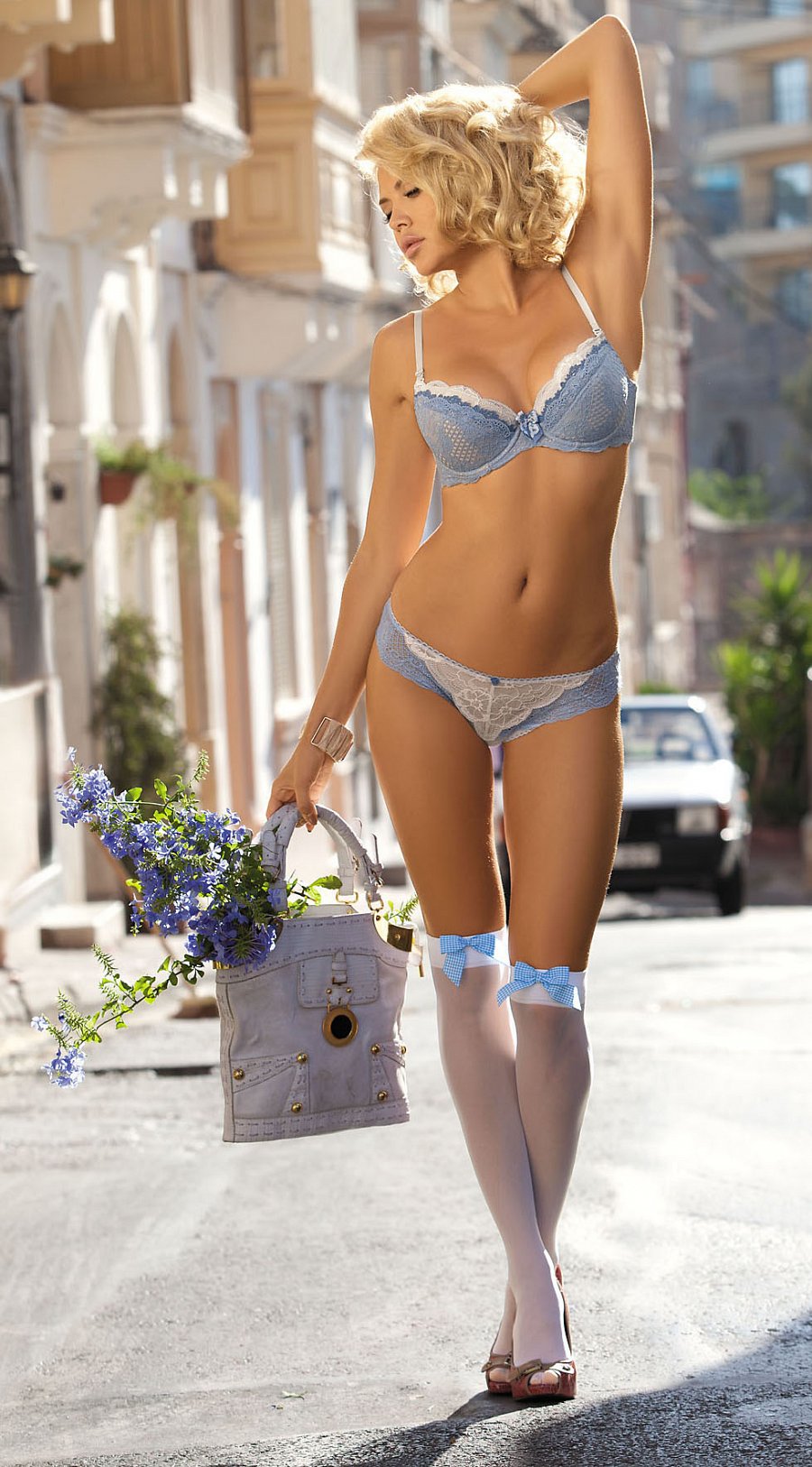 W tym sezonie niezmiennie trend wiodą biustonosze typu push-up. Dzięki nim wszystkie kobiety, te które nie zostały nad wyraz hojnie obdarzone przez naturę oraz szczęśliwe posiadaczki większego biustu, mogą śmiało podążać za tą modą! Z pomocą fiszbin i odpowiednio wyprofilowanych miseczek, piersi w każdej sytuacji utrzymane będą w prawidłowej pozycji. Właściwy dobór biustonosza z wypełnieniem zapewni pożądane poczucie komfortu, jednocześnie świetnie eksponując biust. Do letnich dekoltów doskonale sprawdzą się modele z dodatkiem koronki, subtelnie ukazujące odrobinę bielizny.Światowi projektanci oszaleli na punkcie demonstrowania bielizny jako zamierzonej części stroju. Gorset zamiast bluzki, marynarka zarzucona jedynie na biustonosz - to jedne z niewielu propozycji dyktatorów mody. Jeżeli nie jesteśmy na tyle odważne, by podążać za tymi trendami, skupmy się na skromniejszej wersji „bieliznomanii”. Koronkowe ramiączka biustonoszy, szczególnie w jasnych, pastelowych barwach, osuwające się na ramiona obok ramiączek od bluzki są niezwykle kuszące. „Podobnie działają bardziej rozbudowane biustonosze, przypominające te z lat 20-tych, które pozornie przypadkiem wystają z dekoltu bluzki. Latem zawsze wybieraj te bardziej dziewczęce i lekkie modele, które pozwolą Ci się poczuć świeżo i seksownie. Czarną czy bordową bieliznę lepiej zostawić na prywatne wieczory”- podpowiada Joanna Suszko – kierownik obsługi sprzedaży internetowego sklepu z bielizną Kontri.pl. Podobnie sytuacja ma się z majtkami. Mimo, że tej części lepiej nie eksponować na ulicy, świadomość, że masz na sobie zmysłową bieliznę, może znacznie podnieść twoja samoocenę, pewność siebie i poczucie kobiecości. Wbrew pozorom faceci są zwolennikami pastelowej i kwiecistej bielizny. Budzi to u nich potrzebę opieki nad „słabą płcią”. Na szczęście ta „słaba płeć” jest na tyle silna, by świadomie kierować fantazjami mężczyzn.Zmiana garderoby za pasem, dlatego nie można zwlekać ze znalezieniem odpowiedniego dla siebie modnego zestawu. Najlepiej rozpocząć internetowy research, gdzie wiosenna oferta bielizny na pewno jest najbogatsza (www.kontri.pl). Podczas zakupów internetowych zwróć uwagę na komfortową obsługę i szybką 24h realizację zamówienia – dzięki temu kurier dostarczy Twój wymarzony zestaw w mgnieniu oka!Nie ma na co czekać, kuszenie czas zacząć!